ANALISIS KOMPETENSI PEGAWAI DALAM MEWUJUDKAN PELAYAN PUBLIK PADA KECAMATAN HAURGEULIS KABUPATEN INDRAMAYUOLEH:HAIDAR HARRAS 162010167SKRIPSIUntuk Memperoleh Gelar Sarjana Pada Program Studi Ilmu Administrasi Publik Fakultas Ilmu Sosial dan Politik Universitas Pasundan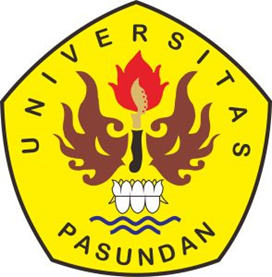 FAKULTAS ILMU SOSIAL DAN ILMU POLITIKUNIVERSITAS PASUNDANBANDUNG2022